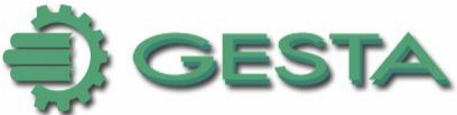 DIPLOMADO EN GESTIÓN ESTRATÉGICA DEL CAPITAL HUMANOCLAUSTRO DE PROFESORES 7ta EDICIÓN/ 2024María Dolores Díaz Tenorio: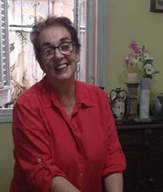 Título académico: Licenciada en Sociología. Categoría docente o científica: Profesora Principal, IPEL, 2005.Centro de trabajo: GESTACargo que ocupa: CoordinadoraExperiencia docente: Acumula 43 años de trabajo de ellos 37 en la docencia. Áreas del conocimiento que imparte habitualmente: temas relativos a la Gestión del Capital Humano como Organización del Trabajo y los Salarios, Evaluación del desempeño, Selección entre otros.Actividades que desarrolla en el programa: Profesora.Correo electrónico: mdolores@gesta.cu Teléfono:  7 835-7504Mareelen Díaz Tenorio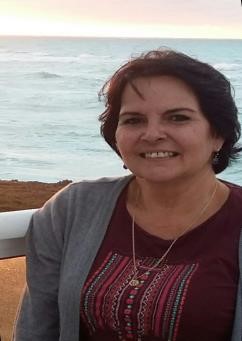 Título académico: Licenciada en Psicología. Universidad de la Habana, 1988. Grado científico: Máster en Psicología Social Categoría docente o científica: Profesora principal GESTA (2022) e Investigadora Auxiliar (2001)  Centro de trabajo: GESTA Cargo que ocupa: Profesora. Experiencia docente: más de 30 años Áreas del conocimiento que imparte habitualmente: Componentes socio psicológicos de la gestión del capital humano. Equidad de género. Actividades que desarrolla en el programa: Profesora. Correo electrónico: mareelen@gesta.cu Raúl Cruz Lazcano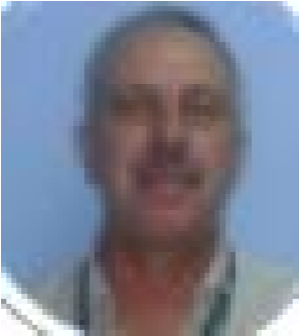 Título académico: Licenciado en Economía. 1984. Universidad Estatal de Rostov URSS. Categoría docente o científica: Profesor Principal, GESTA 2005,  Master en CienciasCentro de trabajo: GESTACargo que ocupa: Subdirector Docente desde 1997Experiencia docente: más de 36 años.Áreas del conocimiento que imparte habitualmente: Imparte temas relacionados con Teoría y técnicas para el cambio organizacional. Enfoque estratégico y tecnología de proyección y planeación de estrategias empresariales. Tendencias actuales del Management. Solución de conflictos y negociación. Estrategia de nuevos negocios. Diseño de estructuras organizativas. Proyección de alianzas estratégicas. Publicidad y Relaciones públicas. Competitividad Industrial Contemporánea. Modelos y Dinámica de la Economía Cubana. Ha realizado varias investigaciones y consultorías en el sector industrial. Ha publicado varios artículos y libros relacionados con las temáticas de su especialidad. Es miembro de varias comisiones ramales y nacionales de su especialidad.Correo electrónico: raul@gesta.cu   Teléfono:  7 835-3791Lyane González Sosa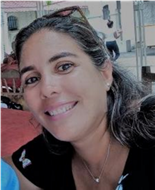 Título académico: Licenciada en Información Científico Técnica y Bibliotecología, Universidad de La Habana, 2002. Categoría docente o científica: Profesora principal, GESTA, 2017. Centro de trabajo: GESTA.Cargo que ocupa: Profesora y Coordinadora. Experiencia docente: 25 años. Áreas del conocimiento que imparte habitualmente: Sistemas de Información y Comunicación, Ofimática, Gestión de Archivos empresariales, Las TIC en la gestión empresarial, entre otros. Actividades que desarrolla en el programa: Profesora Correo electrónico: lyane@gesta.cu Lourdes Grela FernándezTítulo académico: Licenciada en Ciencias Políticas.Categoría docente o científica: Profesora Principal, GESTA, 2005.Centro de trabajo: GESTACargo que ocupa: ProfesoraExperiencia docente: más de 34 años.Áreas del conocimiento que imparte habitualmente: Imparte temas relacionados con Dirección, Valores empresariales, Pedagogía, gestión del Capital Humano y otros de carácter histórico y político. Trabaja como consultora en temas de selección de potencial de jóvenes para la dirección.Actividades que desarrolla en el programa: Profesora Correo electrónico: grela@gesta.cuTeléfonos:  7 835-7504Aileen Fernández Díaz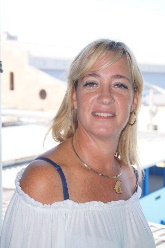 Título académico: Lic. Sociología y Trabajo SocialCategoría docente o científica: Profesora Principal, GESTA, 2005. Master en Pedagogía ProfesionalCentro de trabajo: OSDE GELECTCargo que ocupa: Profesora.Experiencia docente: más de 23 años.Áreas del conocimiento que imparte habitualmente: imparte Metodología de la investigación y temas relacionados con la gestión del Capital Humano como idoneidad y competencias, selección, capacitación, seguridad, salud, entre otros. Actividades que desarrolla en el programa: Profesor.Correo electrónico: afernandez@gelect.cuTeléfono: 52107785Lic. Eduardo Erik Mesa CabreraTítulo académico: Licenciado en Ciencias Jurídicas, Escuela Superior de la KGB Félix E. Dzerzhinski, Moscú, URSS, 1989. Categoría docente: Profesor EntrenadorCentro de trabajo: GESTA. Cargo que ocupa: Profesor. Experiencia docente: 5 años. Áreas del conocimiento que imparte habitualmente: temas relacionados con el Derecho. Actividades que desarrolla en el programa: Profesor. Correo electrónico: eduardo@gesta.cu Teléfonos: 7 835-7504Mayra del Pilar Milán CarmenatyTítulo académico: Licenciada en DerechoCategoría docente o científica: Profesora Ayudante, GESTA, 2018. Categoría docente o científica: Master en Seguridad SocialCentro de trabajo: INASS Ciudad de La HabanaCargo que ocupa: Sud directora por más de 20 años, vinculada durante más de dos décadas al Departamento de pensiones del MTSSExperiencia docente: más de 22 años.Áreas del conocimiento que imparte habitualmente: Imparte temas relacionados con el Derecho de Seguridad Social y Asistencia Social.Actividades que desarrolla en el programa: Profesora Correo electrónico: mayra.milan@inass.mtss.cuTeléfonos:  7 8331440 Ileana Sierra HernándezTítulo académico: Licenciada en Derecho Categoría docente o científica: Profesor Principal IPEL y Master en Seguridad SocialCentro de trabajo: CELASSCargo que ocupa: Metodóloga, Profesora y Profesora Experiencia docente: 31 años.Áreas del conocimiento que imparte habitualmente: Imparte temas relacionados con el Seguridad Social y Derecho Laboral Actividades que desarrolla en el programa: Profesora Correo electrónico: ileana.sierra@mtss.gob.cu Teléfonos: 72065327 